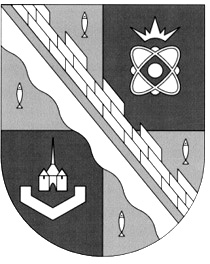                            администрация МУНИЦИПАЛЬНОГО ОБРАЗОВАНИЯ                                             СОСНОВОБОРСКИЙ ГОРОДСКОЙ ОКРУГ  ЛЕНИНГРАДСКОЙ ОБЛАСТИ                             постановление                                                       от 14/02/2023 № 396О внесении изменений в постановление администрацииСосновоборского городского округа от 04.05.2016 № 982«О назначении уполномоченных органов для осуществления передаваемых отдельных государственных полномочий за счет субвенций и  полномочий органов местного самоуправленияпо вопросам местного значения за  счет субсидий и иных межбюджетных трансфертов областного и федерального бюджетов»В соответствии со ст.139,140 Бюджетного кодекса Российской Федерации, Федеральным законом «Об общих принципах организации местного самоуправления в Российской Федерации» от 02.12.2016 № 131-ФЗ, областным законом «Об областном бюджете Ленинградской области на 2023 год и на плановый период 2024 и 2025 годов»
от 19.12.2022 № 151-оз, администрация Сосновоборского городского округа                                 п о с т а н о в л я е т:1. Внести изменения в постановление администрации Сосновоборского городского округа от 04.05.2016 № 982 «О назначении уполномоченных органов для осуществления передаваемых отдельных государственных полномочий за счет субвенций и  полномочий органов местного самоуправления по вопросам местного значения за счет субсидий и иных межбюджетных трансфертов областного и федерального бюджетов»:1.1. Пункт 1.1. «Администрацию Сосновоборского городского округа» дополнить следующими подпунктами: «1.1.92. Субсидии на мониторинг деятельности субъектов малого и среднего предпринимательства ЛО;1.1.93. Субсидии на материально-техническое обеспечение молодежных коворкинг-центров.».1.2. Пункт 1.2. «Комитет образования Сосновоборского городского округа» изложить в следующей редакции:«1.2.1. Субвенции на осуществление отдельных государственных полномочий на обеспечение государственных гарантий реализации прав на получение общедоступного и бесплатного дошкольного образования в муниципальных дошкольных образовательных организациях и муниципальных общеобразовательных организациях, включая расходы на оплату труда, приобретение учебных пособий, средств обучения, игр, игрушек (за исключением расходов на содержание зданий и оплату коммунальных услуг); 1.2.2.	Субвенции на осуществление отдельных государственных полномочий на обеспечение государственных гарантий реализации прав на получение общедоступного и бесплатного начального общего, основного общего, среднего общего образования в муниципальных общеобразовательных организациях, обеспечение дополнительного образования детей в муниципальных общеобразовательных организациях, включая расходы на оплату труда, приобретение учебников и учебных пособий, средств обучения (за исключением расходов на содержание зданий и оплату коммунальных услуг);1.2.3.	 Субвенции на осуществление отдельных государственных полномочий по предоставлению бесплатного питания обучающимся по основным общеобразовательным программам в муниципальных образовательных организациях в Ленинградской области, обучающимся по имеющим государственную аккредитацию основным общеобразовательным программам в частных общеобразовательных организациях, расположенных на территории Ленинградской области;1.2.4.	 Субвенции на осуществление отдельных государственных полномочий по выплате компенсации части родительской платы за присмотр и уход за детьми в образовательных организациях, реализующих образовательную программу дошкольного образования, расположенных на территории Ленинградской области;1.2.5.	 Субвенции на осуществление отдельных государственных полномочий по финансовому обеспечению получения дошкольного образования в частных дошкольных образовательных организациях, в частных общеобразовательных организациях и у индивидуальных предпринимателей;1.2.6.	 Субвенции на осуществление отдельных государственных полномочий на ежемесячное денежное вознаграждение за классное руководство педагогическим работникам государственных и муниципальных общеобразовательных организаций;1.2.7.	 Субвенции бюджетам муниципальных образований Ленинградской области на осуществление отдельных государственных полномочий по финансовому обеспечению получения начального общего, основного общего, среднего общего образования в частных общеобразовательных организациях, осуществляющих образовательную деятельность по имеющим государственную аккредитацию основным общеобразовательным программам;1.2.8.	 Субвенции на осуществление отдельных государственных полномочий по предоставлению бесплатного горячего питания обучающимся, получающим начальное общее образование в государственных и муниципальных образовательных организациях;1.2.9.	 Субсидии из областного бюджета Ленинградской области бюджетам муниципальных образований Ленинградской области на поддержку развития общественной инфраструктуры муниципального значения;1.2.10.	 Субсидии на оснащение (обновление материально-технической базы) оборудованием, средствами обучения и воспитания общеобразовательных организаций, в том числе осуществляющих образовательную деятельность по адаптированным основным общеобразовательным программам;1.2.11.	 Субсидии на обновление материально-технической базы образовательных организаций для внедрения цифровой образовательной среды и развития цифровых навыков обучающихся;1.2.12.	 Субсидии на проведение мероприятий по обеспечению деятельности советников директора по воспитанию и взаимодействию с детскими общественными объединениями в общеобразовательных организациях;1.2.13.	 Субсидии бюджетам муниципальных образований Ленинградской области на развитие кадрового потенциала системы дошкольного, общего и дополнительного образования;1.2.14.	 Субсидии на проведение капитального ремонта спортивных площадок (стадионов) общеобразовательных организаций;1.2.15.	 Субсидии бюджетам муниципальных образований Ленинградской области на организацию отдыха детей, находящихся в трудной жизненной ситуации, в каникулярное время;1.2.16.	 Иные межбюджетные трансферты муниципальным образованиям Ленинградской области, предоставляемые в порядке, установленном нормативными правовыми актами Правительства Ленинградской области.».2. Общему отделу администрации (Смолкина М.С.) обнародовать настоящее постановление на электронном сайте городской газеты «Маяк».3. Отделу по связям с общественностью (пресс-центр) комитета по общественной безопасности и информации (Бастина Е.А.) разместить настоящее постановление на официальном сайте Сосновоборского городского округа.4. Настоящее постановление вступает в силу со дня официального обнародования.5. Контроль исполнения настоящего постановления оставляю за собой.Глава Сосновоборского городского округа	                                                    М.В. Воронков Исп. Дружинина Ирина Васильевна8(813)692-56-10  ТНКомитет финансовСОГЛАСОВАНО: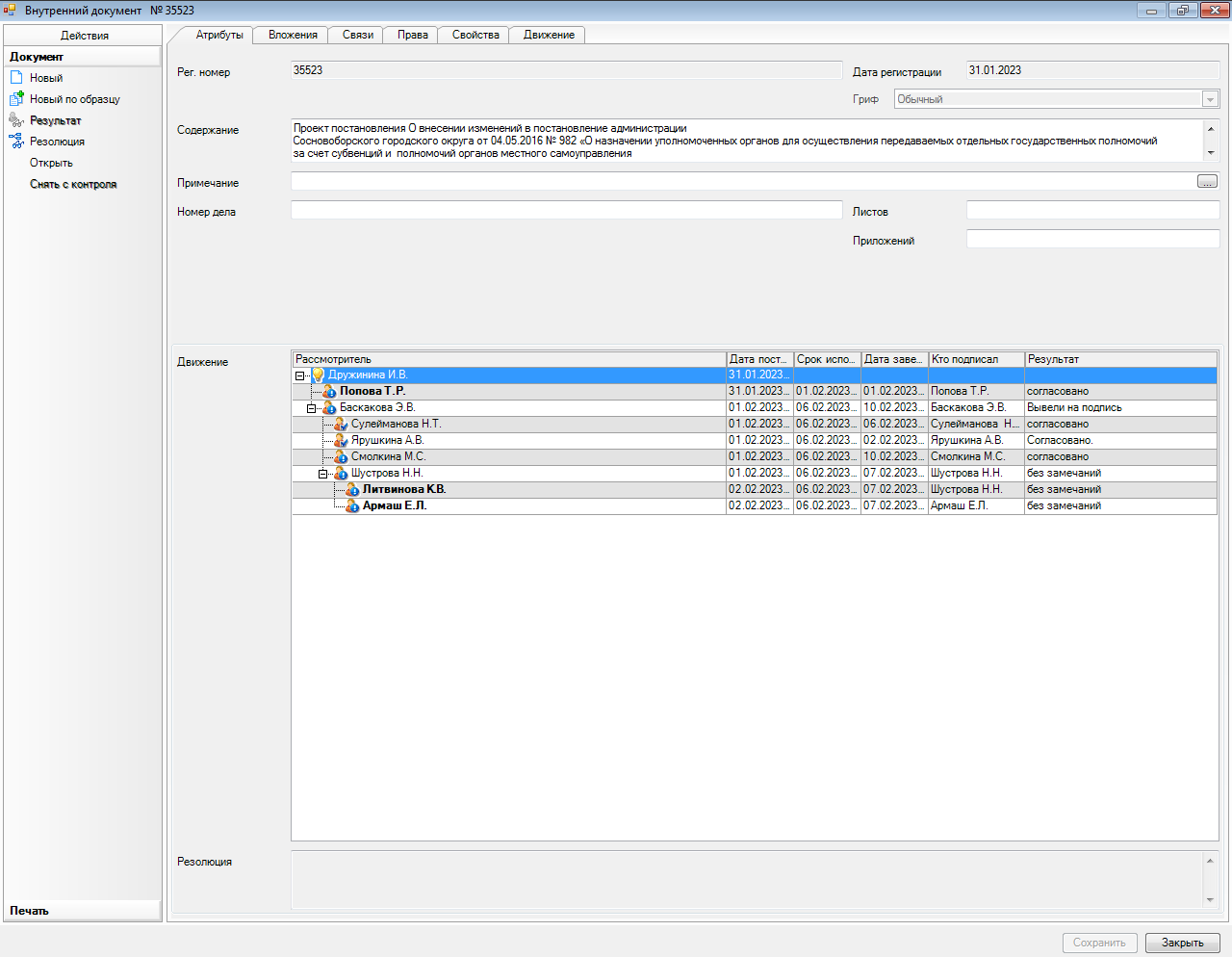 Рассылка:КФ, ЦБ, КО,Пресс-центр    